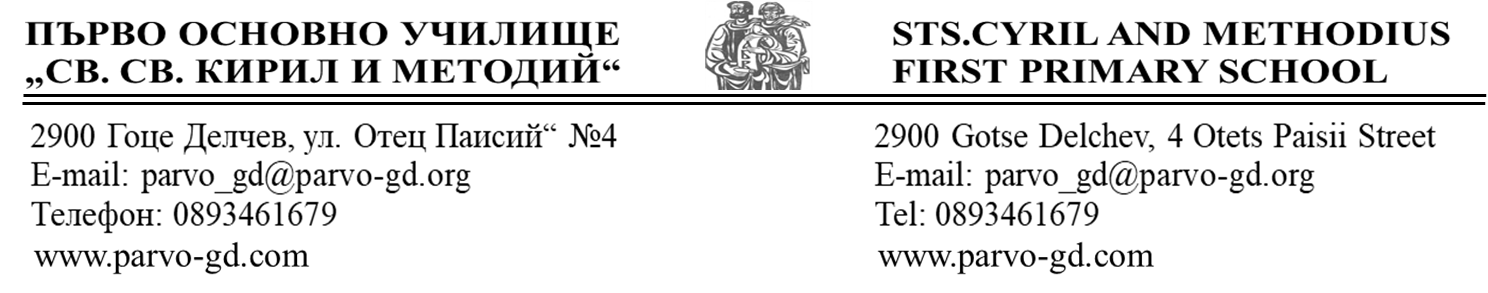 Открит урок по литератураТема - „На Кирил и Методий“ – Асен Разцветников, проведен на 14.05.2020г. в Teams в екип „Български език и литература“, с времетраене 20 мин.Работни материали: Презентация, учебна тетрадка, ел. учебникУчастници - ученици от 3  Б класПрисъствали  педагогически специалисти:Людмила Дерменджиева - директор в Първо ОУ „Св. Св. Кирил Методий“Магдалена Цветкова - зам. директор в Първо ОУ „Св. Св. Кирил Методий“Петрана Пицева - учител в ЦДОЦели:Образователни:• Да се усъвършенства умението за възприемане и интерпретация на стихотворение.• Да се усъвършенства четивната техника.Възпитателни:- патриотично възпитание;- преклонение пред делото на двамата братя, станало основа за съществуването на българския народ и държава;- гордост от славното минало;- национално самочувствие, за принадлежност към велик и славен народ;Компетентности като очаквани резултати:• Илюстрира с примери от текста отговора си на въпрос по съдържанието на произведението.• Изразява емоционално-оценъчно отношение към произведението.• Доказва, че разбира смисъла на прочетеното чрез изразителен прочит.• Разпознава синонимите като близки по значение думи.• Чете с разбиране и изразително изучаваните произведения.• Използва факти и идеи от нехудожествен текст при отговор на поставен въпрос.І Проверка на домашната работа: Поставена бе  задача учениците да проучат кои са официалните азбуки в Европейския съюз ІІ Ход на урока: Урокът е част от цикъл уроци, посветени на българската азбука и българския език. Започва с беседа за ролята на писмеността в живота на хората: За какво са нужни буквите? Как ли са общували писмено хората преди много векове, когато още не е имало букви? Учениците четат познавателния текст в читанката: Как са изглеждали първите писмености? Как наричаме писмеността на древните египтяни? А как пишели други древни народи? Началото на урока включва беседа за предстоящия празник на славянската азбука. След първоначалното възприемане на стихотворението се изяснява значението на непознатите думи и учениците се насочват към основното чувство в произведението: На кого е посветено това стихотворение?Как поетът нарича братята Кирил и Методий? Защо? (задача 1 от учебната тетрадка) В какво значение е употребена думата „светец“ в стихотворението? (задача 2 от учебната тетрадка)Обяснение значението на думата „слава“ с подходящи синоними. (задача 3 от учебната тетрадка) Защо славим делото на Кирил и Методий? (задача 4 от учебната тетрадка)Учениците се насочват към изразителен прочит на стихотворението – Какво настроение създава стихотворението?Учениците се запознават с нехудожествения текст в читанката и изпълняват задача 5 от учебната тетрадка.ІІІ Поставя се задача за самоподготовка да научат  стихотворението наизуст.Своята признателност за безсмъртното им дело  на двамата братя учениците от 3Б клас отдадоха заслужена почит чрез рецитал, проведен онлайн, с който поздравиха своите съученици, учители и всички просветители.